V 5 – Elektrolyse einer ZinkiodidlösungMaterialien: 		U-Rohr, Glaswolle, 2 Kohleelektroden, Spannungsquelle, Kabelverbindungen, StativChemikalien:		Zinkiodid, StärkeDurchführung: 			Zunächst werden die beiden Schenkel des U-Rohrs getrennt, indem etwas Glaswolle in die Krümmung eingeschoben wird. Nun wird das U-Rohr senkrecht in das Stativ eingespannt und mit einer 0,1M Zinkiodidlösung befüllt. Außerdem wird etwas frisch hergestellte Stärkelösung dazugegeben. Dann wird in jeden Schenkel des U-Rohrs eine Kohleelektrode ein, sodass diese jeweils in die Lösung eintauchen. Als letztes wird eine Spannung von 10 V angelegt.Beobachtung:			An der Kathode bildet sich ein Feststoff und Gasentwicklung findet statt. An der Anode scheidet sich ein dunkler Niederschlag ab.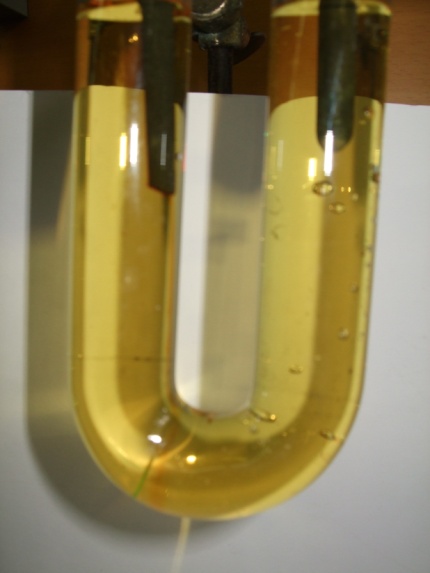 Abb. 4– Abscheidung von Iod an der AnodeDeutung:			An der Kathode bildet sich Zink, an der Anode scheidet sich Iod ab.	Oxidation:                                          Reduktion:                                        Redox:         Entsorgung:		Halogenhaltige Abfälle mit Thiosulfatlösung versetzen und über das Abwasser entsorgen.Literatur:	[5] M. Northolz, R. Herbst-Irmer, Skript zum anorganisch-chemischen Grundpraktikum für Lehramtskandidaten, 2010, Universität Göttingen, S. 218f.GefahrenstoffeGefahrenstoffeGefahrenstoffeGefahrenstoffeGefahrenstoffeGefahrenstoffeGefahrenstoffeGefahrenstoffeGefahrenstoffeZinkiodidZinkiodidZinkiodidH: 315-319H: 315-319H: 315-319P: 302+352-305+351+338P: 302+352-305+351+338P: 302+352-305+351+338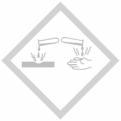 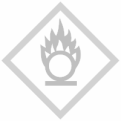 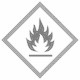 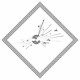 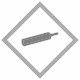 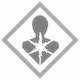 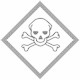 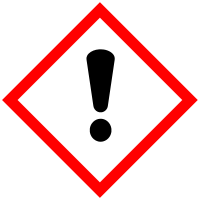 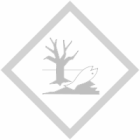 